1.- Escribe el número mayor que se pueda formar con los siguientes cuatro dígitos:El número es: ___________________2.- Usando los mismos cuatro dígitos anteriores, escribe el número menor que se puede formar:El número es: __________________3.- Ordena los siguientes números de MENOR a MAYOR, utilizando la tabla de valor posicional:5.739		5.628		5.410		5.7974.- Ubica los siguientes números en la recta numérica:1.420		1.650		1.080		1.340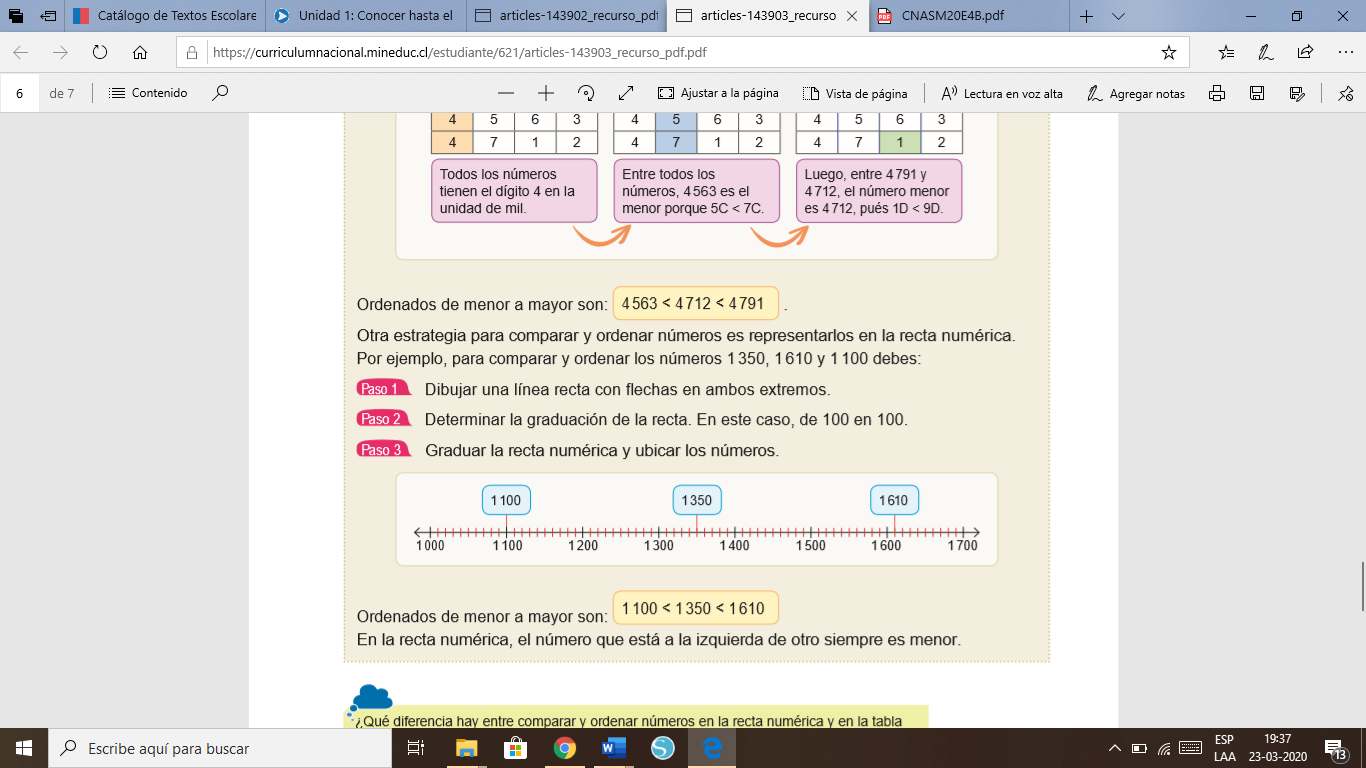 5.- ¿Cuál de los siguientes juguetes es el más barato? 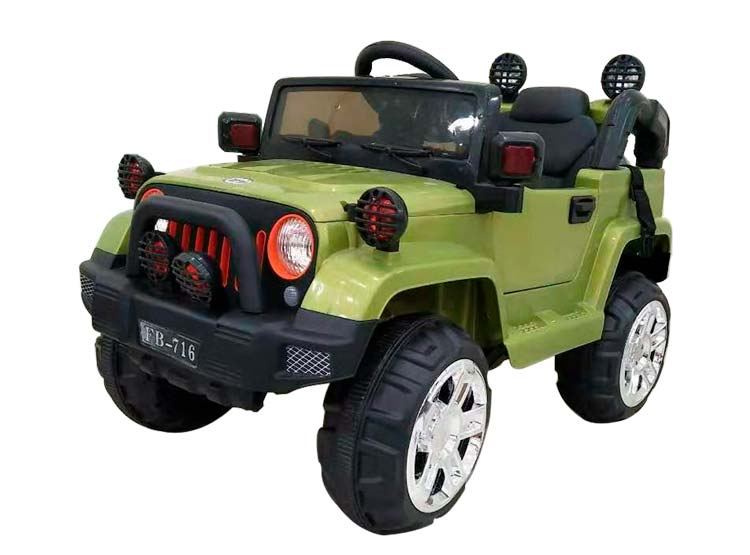 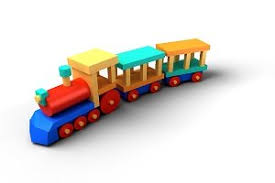 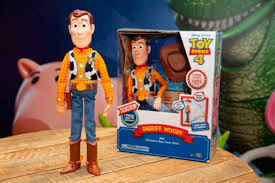 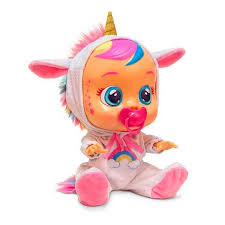 El juguete más barato es: __________________________________________________Explica cómo obtuviste la respuesta. _______________________________________________________________________________________________________________________________________________________________________________________SEMANA N°: 2ASIGNATURA: MatemáticaASIGNATURA: MatemáticaGUÍA DE APRENDIZAJEProfesor(a): Luis Pérez MadridGUÍA DE APRENDIZAJEProfesor(a): Luis Pérez MadridGUÍA DE APRENDIZAJEProfesor(a): Luis Pérez MadridNombre Estudiante: Nombre Estudiante: Curso: 4ª A.Unidad: 1 NumeraciónUnidad: 1 NumeraciónUnidad: 1 NumeraciónObjetivo de Aprendizaje: Representar y describir números del 0 al 10 000: • identificando el valor posicional de los dígitos hasta la decena de mil. (OA1)Objetivo de Aprendizaje: Representar y describir números del 0 al 10 000: • identificando el valor posicional de los dígitos hasta la decena de mil. (OA1)Objetivo de Aprendizaje: Representar y describir números del 0 al 10 000: • identificando el valor posicional de los dígitos hasta la decena de mil. (OA1)Recursos de aprendizaje a utilizar: Cuaderno, lápiz, regla.Recursos de aprendizaje a utilizar: Cuaderno, lápiz, regla.Recursos de aprendizaje a utilizar: Cuaderno, lápiz, regla.Instrucciones: Lee atentamente cada enunciado y luego realiza el ejercicio propuesto.Instrucciones: Lee atentamente cada enunciado y luego realiza el ejercicio propuesto.Instrucciones: Lee atentamente cada enunciado y luego realiza el ejercicio propuesto.UNIDAD DE MILCENTENADECENAUNIDAD